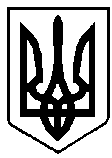  УКРАЇНАВАРАСЬКА МІСЬКА РАДА          РІВНЕНСЬКОЇ ОБЛАСТІ                                                     ВИКОНАВЧИЙ КОМІТЕТ                  Проект І.Барабух                                               Р І Ш Е Н Н Я(нова редакція від 07.02.2019)17 січня 2019 року			                                                 	     №10З метою забезпечення реалізації державної регуляторної політики органами місцевого самоврядування, запобігання порушень у роботі мереж і споруд каналізації, підвищення ефективності роботи цих споруд і безпеки їх експлуатації та забезпечення охорони навколишнього природного середовища від забруднення скидами стічних вод підприємств та житлового сектору, для врегулювання діяльності у сфері розміщення тимчасових споруд під час проведення ярмарок, державних та місцевих святкових урочистих масових заходів та строк проведення таких заходів, відповідно до ст.ст.7,13 Закону України «Про засади державної регуляторної політики у сфері господарської діяльності», керуючись п.1.11 Наказу Міністерства Регіонального розвитку, будівництва та житлово-комунального господарства України від 21.10.2011 №244 «Про затвердження Порядку розміщення тимчасових споруд для провадження підприємницької діяльності», ч.2 ст.21 Закону України «Про благоустрій населених пунктів»,   керуючись пп.1 п.б ст.27, пп.5,7,8 п.а ст.30 Закону України «Про місцеве самоврядування в Україні», виконавчий комітет Вараської  міської радиВИРІШИВ:1. Внести до рішення виконавчого комітету Вараської міської ради від 13.11.2018 №202 «Про затвердження плану діяльності виконавчого комітету Вараської міської ради з підготовки проектів регуляторних актів на 2019 рік» такі зміни:- додаток до рішення доповнити наступним пунктами 2, 3 а саме:2. Зміни до плану діяльності виконавчого комітету Вараської міської ради з підготовки проектів регуляторних актів оприлюднити шляхом опублікування на офіційному веб-сайті Вараської міської ради та її виконавчого комітету не пізніш як у десятиденний термін після його затвердження.3. Контроль за виконанням рішення покласти на заступника міського голови з питань діяльності виконавчих органів ради згідно розподілу функціональних обов’язків.Міський голова                                                                                 С.АнощенкоПро внесення змін до рішення виконавчого комітету Вараської міської ради від 13.11.2018 №202 «Про затвердження плану діяльності виконавчого комітету Вараської міської ради з підготовки проектів регуляторних актів на 2019 рік»№з/пВид проектуНазва проектуЦіль прийняттяТермін підготовки проектуОрган або підрозділ, відповідальний за розробку проекту2Рішення виконавчого комітету міської радиПро затвердження Правил приймання стічних вод до системи централізованого водовідведення м.ВарашЗабезпечити виконання положень ст. 13 та131 Закону України від 18.05.2017 № 2047-VIII «Про питну воду та питне водопостачання» та пп5 п.а ст. 30 Закону України «Про місцеве самоврядування в Україні»I півріччя 2019 рокуВідділ майна комунальної власності міста3Рішення виконавчого комітету міської радиПро затвердження Порядку розміщення тимчасових споруд під час проведення ярмарок, державних та місцевих святкових урочистих заходів та строк проведення таких заходівЗабезпечити виконання положень п.1.11 Наказу Міністерства Регіонального розвитку, будівництва та житлово-комунального господарства України від 21.10.2011 №244 «Про затвердження Порядку розміщення тимчасових споруд для провадження підприємницької діяльності», що зареєстрований в Міністерстві              юстиції України від         22.11.2011 за №1330/20068, пп.8 п.а ст.30 Закону України «Про місцеве самоврядування в Україні»Протягом  2019 рокуУправління містобудування, архітектури та капітального будівництва виконавчого комітету Вараської міської ради